Pokyny pro vyúčtování kotlíkové dotace – 3. koloTyto informace jsou určeny pro žadatele, kteří dosud finanční vyúčtování nepředložili. Pokud jste tak již učinili, dále se tímto nezabývejte a považujte následující pokyny za bezpředmětné.Po ukončení realizace projektu (výměny kotle) jste jako příjemce kotlíkové dotace povinen zpracovat a předložit Moravskoslezskému kraji jako poskytovateli dotace finanční vyúčtování realizovaného projektu, a to nejpozději do:30. 9. 2023 – v případě žádostí v rámci Otevřené výzvy (nové žádosti z 3. kola).Finanční vyúčtování zasílejte poštou na výše uvedenou adresu nebo doložte osobně na podatelně Krajského úřadu, a to v zalepené obálce označené pořadovým číslem Vaší žádosti a textem „Vyúčtování kotlíkové dotace – neotvírat“ (vzor polepu na obálku najdete na https://lokalni-topeniste.msk.cz/ - sekce Vyúčtování kotlíkové dotace). Kontrola vyúčtování je prováděna průběžně podle data doručení, v případě nedostatků či chybějících dokumentů budete vyzváni příslušným projektovým manažerem k doplnění. V rámci finančního vyúčtování je třeba doložit:Formulář „Finanční vyúčtování dílčího projektu - seznam účetních dokladů“ – dle vzoru na https://lokalni-topeniste.msk.cz/ (sekce Vyúčtování kotlíkové dotace). Doložte podepsaný originál dokumentu.Do formuláře uveďte všechny faktury, které budete uplatňovat do způsobilých výdajů. Účetní doklady za zrealizované práce, dodávky a služby (např. faktury, paragony, atd.). – originály účetních dokladů označte názvem projektu „Kotlíkové dotace v Moravskoslezském kraji – 3. výzva v rámci adaptačního a mitigačního opatření“ a registračním číslem projektu „SFZP 138986/2019““. Doložte kopie účetních dokladů včetně tohoto označení, originály si uschovejte pro případ kontroly. Faktura musí obsahovat (dle typu dílčího projektu a je-li náklad relevantní) následující: specifikaci a náklady na nový zdroj tepla; specifikaci a náklady opatření na otopné soustavě; specifikaci a náklady na úpravy spalinových cest; specifikaci a náklady na úpravu kotelny; specifikaci a náklady na akumulační nádobu; specifikaci a náklady na neveřejnou část plynové přípojky; celkové náklady plnění.Doporučujeme, aby byly účetní doklady vystaveny na jméno žadatele.V případě, že máte účetní doklady v cizí měně uhrazené v Kč – do vyúčtování se zahrne částka odepsaná z bankovního účtu, příp. uvedená na příjmovém pokladním dokladuV případě, že máte účetní doklady v cizí měně uhrazené v cizí měně – do vyúčtování se zahrne částka přepočtená měsíčním kurzem dle http://ec.europa.eu/budget/contracts_grants/info_contracts/inforeuro/inforeuro_en.cfmPotvrzení o úhradě předložených faktura) pro bezhotovostní platby je dokladem o úhradě výpis z bankovního účtu (akceptován je i výpis pořízený z internetového bankovnictví, nikoliv však pouhé potvrzení o zadání platby/příkazu k úhradě) – kopie s originálním podpisem příjemce dotace,b) pro platby v hotovosti je dokladem o úhradě příjmový pokladní doklad – kopie dokumentu, originály si uschovejte pro případ kontroly.Fotodokumentaci odpojeného a znehodnoceného původního kotle na pevná paliva Z fotodokumentace musí být zřejmé, že znehodnocený kotel je totožný s kotlem, předloženým v žádosti (fotografie jednotlivých článků bez opláštění není dostačující). A zároveň musí být z fotografií zřejmé, jak byl kotel znehodnocen a že jej nelze dále používat (rozřezání, rozbití na články, prořezání otvoru přes plášť i vlastní těleso kotle aj.). V případě nedodání uvedených fotografií nebo dodání fotodokumentace jiného typu kotle je poskytovatel dotace oprávněn finanční prostředky dotace nevyplatit pro nedostatečnou vypovídající hodnotu fotodokumentace. Potvrzení o likvidaci kotle (doklad ze sběrných surovin nebo sběrného dvora) bez příslušné fotodokumentace není pro účely doložení znehodnocení kotle dostatečné.Příklady znehodnocení: 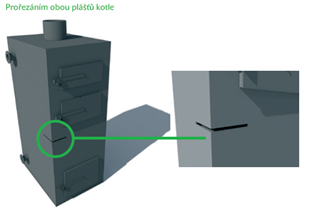 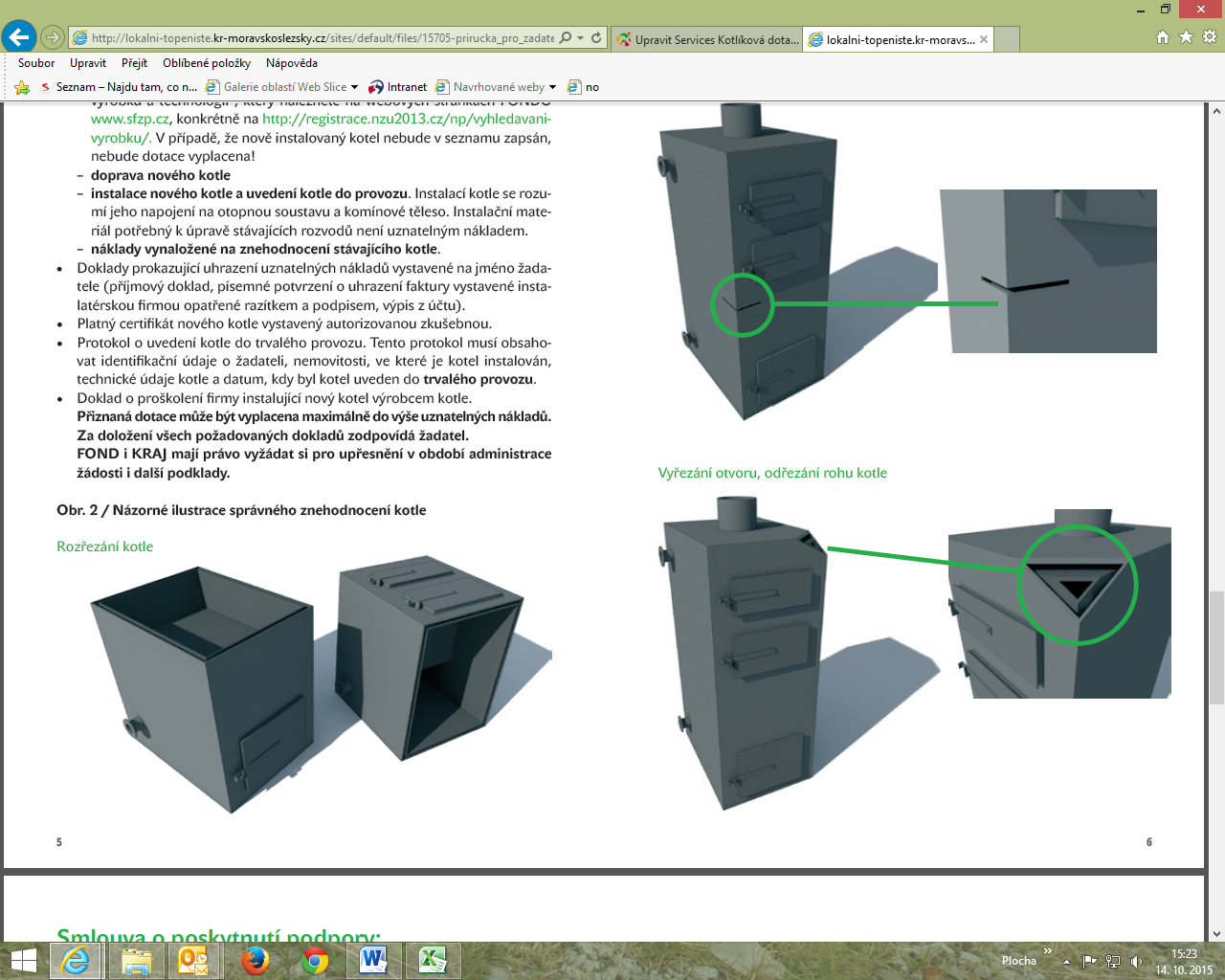 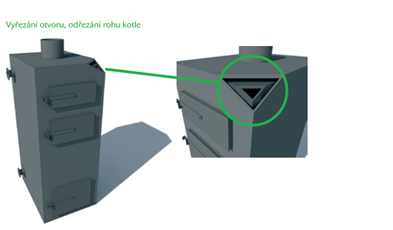 Potvrzení o likvidaci původního kotle (potvrzení subjektu oprávněného nakládat s odpady – např. sběrný dvůr, sběrné suroviny, výkupna kovů) – dle vzoru na https://lokalni-topeniste.msk.cz/ (sekce Vyúčtování kotlíkové dotace). Doložte kopii dokumentu podepsanou příjemcem dotace a likvidujícím subjektem. Fotodokumentaci nového zapojeného zdroje tepla. Několik fotografií z různých pohledů (přední pohled, napojení na otopnou soustavu a komín) + fotografie detailu výrobního štítku nového zdroje tepla, v případě pořízení akumulačních nádrží nebo bojleru doložte fotky také těchto napojených zařízení.Protokol/doklad o instalaci a uvedení nového zdroje tepla do provozu s datem uvedení nového kotle/čerpadla do provozu - kopie dokumentu.Protokol o revizi spalinové cesty podle vyhlášky č. 34/2016 Sb., o čistění, kontrole a revizi spalinové cesty (v případě, že je novým zdrojem tepla spalovací zdroj). Doložte kopii dokumentu. Způsobilými jsou pouze výdaje vynaložené  do data uvedení nového zdroje tepla do provozu. Připomínáme, že nový zdroj tepla musí být uveden v Seznamu výrobků a technologií, a to s označením platnosti pro 3. kolo (117. výzva OPŽP od 2019). Seznam výrobků a technologií je dostupný na https://svt.sfzp.cz/.Pro dotazy jsou Vám k dispozici rovněž kotlíkové kontakty:tel.: 595 622 355e-mail: kotliky@msk.czosobní konzultace: Krajský úřad Moravskoslezského kraje, 28. října 117, Ostrava, kanc. A106 (PO a ST 8 – 17:00, 
ÚT a ČT 8 – 14:30, PÁ 8 – 13:00).Moravskoslezský krajKrajský úřadOdbor regionálního rozvoje a cestovního ruchu28. října 117702 18 OstravaVšechny informace a formuláře k vyplnění jsou dostupné na https://lokalni-topeniste.msk.cz/, sekce Vyúčtování kotlíkové dotace.